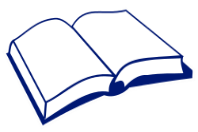 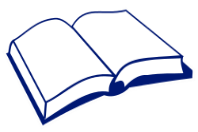 培訓、專業發展和預期成果﹙範本﹚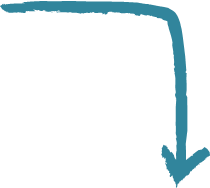 培訓、專業發展和預期成果﹙例子﹚